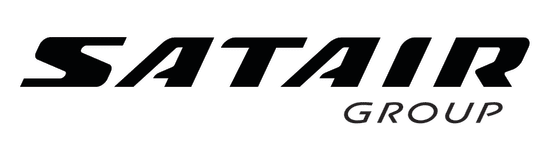 PRESS RELEASE15 November 2017SATAIR GROUP AND CTT SYSTEMS A.B. EXTEND 
GLOBAL SPARES DISTRIBUTION AGREEMENTSatair Group and CTT Systems A.B of Sweden announced today at the Dubai Air Show a five-year extension to Satair Group’s existing 10-year exclusive global spare parts distribution contract for CTT’s range of aircraft climate control equipment including humidification and moisture removal systems that are present on a wide range of modern airliner types. Under this contract Satair Group is responsible for spares sales and deliveries to the aftermarket, which frees up CTT to focus on sales and product deliveries to aircraft production lines.The contract extension has also been expanded to include spare parts distribution for the new Boeing 777X. Boeing selected CTT in January as a Tier 1 supplier to provide humidification systems for flight deck, crew rests and cabin zone A/B for the aircraft. The CTT products will be offered as Supplier Furnished Equipment in the Boeing 777X catalogue.Steen Karsbo, Vice President Business Development for Satair Group said today: “We have enjoyed a strong relationship with CTT Systems since our contract was first signed in January 2008. This five-year extension and expansion to cover the Boeing 777X further cements our relationship and we look forward to earning the continued faith placed in us by CTT well into the next decade.”Torbjörn Johansson, CEO for CTT Systems AB comments: ‘This extension to our existing contract with Satair further endorses our satisfaction at its efficient and prompt global handling of our spares provisioning, which is absolutely vital to CTT’s unique humidity control technology.’About Satair GroupSatair Group is a truly global company and world leader in the commercial aerospace aftermarket, committed to delivering excellence in everything they do and ensuring that both ends of the aerospace industry are continuously connected. Satair Group provides genuine OEM parts distribution and offers an exhaustive and innovative multi-fleet service portfolio to OEMs and customers. In addition, the company provides genuine Airbus Material Support and is the sole Airbus authorised distributor for a wide range of Proprietary Products and Services accessible through the trading partner Airbus SAS. Satair Group is a stand-alone company and 100% Airbus subsidiary with more than 1.250 employees and 10 locations worldwide.
Satair Group. Excellence Connected, www.satairgroup.com. Twitter: @satair_aviation About CTT Systems ABCTT Systems is the market leading provider of humidity control products in aircraft, including moisture control systems to prevent fuselage condensation, and humidifiers for crew and passenger well-being. Our products are offered for retrofit installations and line-fit on A380, A350XWB, Boeing 787 and Boeing 777X. The crew humidifier is standard equipment in a crew rest compartment on Boeing 787 and standalone option in the crew rest compartment on A380, A350XWB and B777X. The flight deck humidifier is SFE listed on Airbus A350XWB, Boeing 787 and Boeing 777X. Cair™ inflight humidification (IFH) is SFE listed for First/Business Class on A350XWB (Zone1-3) and Boeing 777X (Zone1 and 2). The Zonal Drying™ system is basic equipment in all Boeing 787s and optional (as Buyer-Furnished-Equipment) for the Boeing Next-Generation 737-800 aircraft. (Also visit:www.ctt.se)